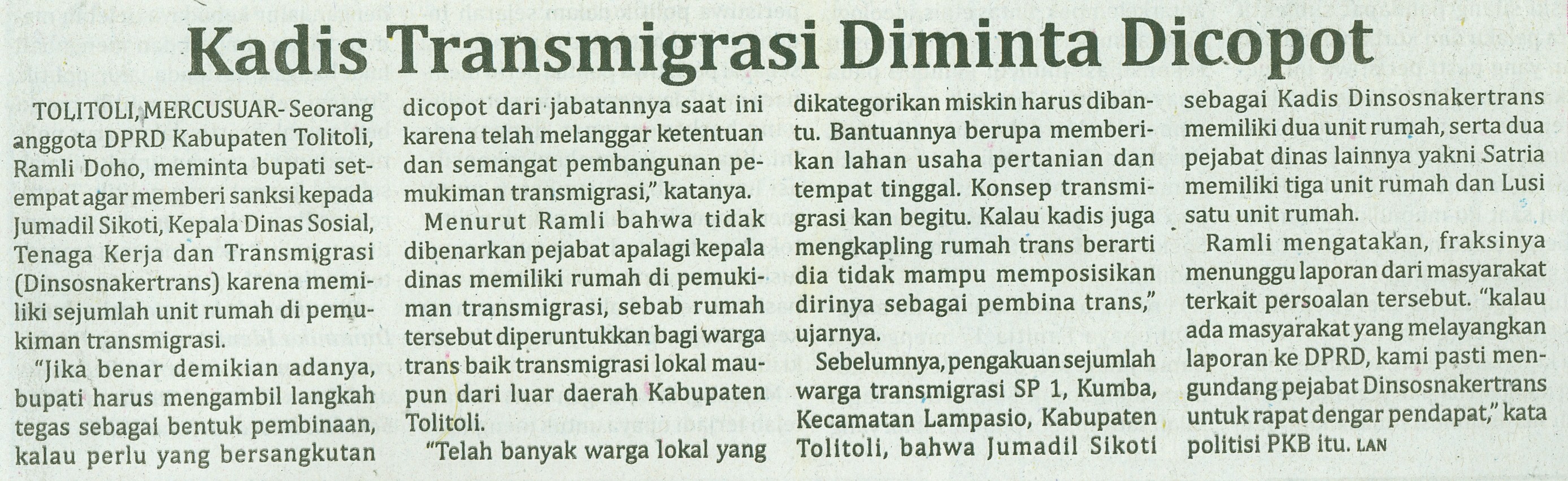 Harian    	:MercusuarKasubaudSulteng IHari, tanggal:Kamis, 19 September 2013KasubaudSulteng IKeterangan:Halaman 15 Kolom 16-19KasubaudSulteng IEntitas:Kabupaten Toli-toliKasubaudSulteng I